Client: Prepared on: Date FOI/AAT1 docs/TDocs received: FOI/LEX:  Scope requested: Scope provided: Redactions? Total number of pages: Payment history summary DocumentsFormsDecisions/letters from CentrelinkPersonal documents (ID, medical) Documents provided by people other than the customer Case notes (phone calls/in person attendance) Relationship status historyDebt/overpayment history summaryReviews (ARO and AAT)ChildrenTimelineCommentary TipsFill in your summary when you FIRST review the FOI material.If you know you’re looking for something in particular, specify that in the initial scope.If you do find documents are missing and feel they should have been included in the initial scope can review within the 30-day deadline seek an internal review, recommend doing this rather than new request. It is generally faster. For each digital ‘screen’ included, work out:What is the screen for (debt screen, payment summary, relationship status history etc).Decipher each one, don’t just skip them.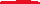 Centrelink acronyms (may not be up to date)Payment typeDate commenced Date ceased and reasonNotes FOI page number Title Date (signed and submitted, if different)Notes FOI page number Type of letter Date Notes FOI page number Type of documentDate Notes FOI page number Type of documentDate Notes FOI page number Type of casenote/actionDate Notes FOI page number StatusDate rangeNotes and source of updateFOI page number Debt IDDate raised (and date registered if different) Benefit type Amount raised/amount owing Notes Source (including FOI page number) Type of review Date Notes/documents/decisions/outcomeFOI page number Name of child Birthdate  Who are parents and who has care (and time periods)? 	FTB eligible?Notes FOI page number Event  Date Notes/documents/decisions/outcomeFOI page number Inconsistencies with client instructions Questions for clients Missing documents?Other notes